基本信息基本信息 更新时间：2024-04-21 21:46  更新时间：2024-04-21 21:46  更新时间：2024-04-21 21:46  更新时间：2024-04-21 21:46 姓    名姓    名崔先生崔先生年    龄41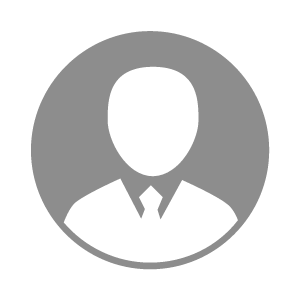 电    话电    话下载后可见下载后可见毕业院校内蒙古农业大学邮    箱邮    箱下载后可见下载后可见学    历本科住    址住    址内蒙古内蒙古期望月薪10000-20000求职意向求职意向设备技术服务专家,饲料厂厂长,饲料生产经理设备技术服务专家,饲料厂厂长,饲料生产经理设备技术服务专家,饲料厂厂长,饲料生产经理设备技术服务专家,饲料厂厂长,饲料生产经理期望地区期望地区吉林省|河北省|内蒙古自治区|北京市|辽宁省吉林省|河北省|内蒙古自治区|北京市|辽宁省吉林省|河北省|内蒙古自治区|北京市|辽宁省吉林省|河北省|内蒙古自治区|北京市|辽宁省教育经历教育经历就读学校：内蒙古农业大学 就读学校：内蒙古农业大学 就读学校：内蒙古农业大学 就读学校：内蒙古农业大学 就读学校：内蒙古农业大学 就读学校：内蒙古农业大学 就读学校：内蒙古农业大学 工作经历工作经历工作单位：蛋鸡养殖企业 工作单位：蛋鸡养殖企业 工作单位：蛋鸡养殖企业 工作单位：蛋鸡养殖企业 工作单位：蛋鸡养殖企业 工作单位：蛋鸡养殖企业 工作单位：蛋鸡养殖企业 自我评价自我评价其他特长其他特长